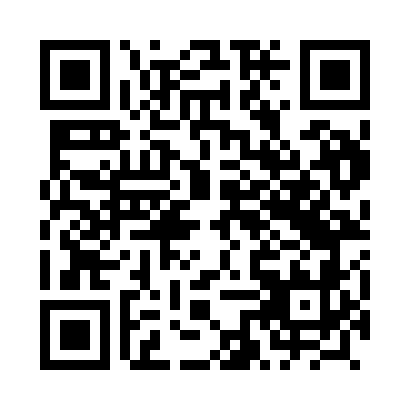 Prayer times for Nowodwor, PolandMon 1 Apr 2024 - Tue 30 Apr 2024High Latitude Method: Angle Based RulePrayer Calculation Method: Muslim World LeagueAsar Calculation Method: HanafiPrayer times provided by https://www.salahtimes.comDateDayFajrSunriseDhuhrAsrMaghribIsha1Mon4:076:0612:355:027:068:572Tue4:046:0412:355:047:079:003Wed4:016:0112:355:057:099:024Thu3:585:5912:345:067:119:045Fri3:555:5712:345:077:129:066Sat3:525:5512:345:087:149:097Sun3:505:5212:345:107:169:118Mon3:475:5012:335:117:179:139Tue3:445:4812:335:127:199:1610Wed3:415:4612:335:137:219:1811Thu3:385:4412:335:147:229:2012Fri3:355:4112:325:157:249:2313Sat3:315:3912:325:177:269:2514Sun3:285:3712:325:187:279:2815Mon3:255:3512:325:197:299:3016Tue3:225:3312:315:207:319:3317Wed3:195:3112:315:217:339:3618Thu3:165:2812:315:227:349:3819Fri3:135:2612:315:237:369:4120Sat3:095:2412:305:247:389:4421Sun3:065:2212:305:257:399:4622Mon3:035:2012:305:277:419:4923Tue2:595:1812:305:287:439:5224Wed2:565:1612:305:297:449:5525Thu2:535:1412:295:307:469:5726Fri2:495:1212:295:317:4810:0027Sat2:465:1012:295:327:4910:0328Sun2:425:0812:295:337:5110:0629Mon2:395:0612:295:347:5310:0930Tue2:355:0412:295:357:5410:12